Cinderella's Closet Boxed Lunch Sale Friday October 28, 2016$10/LunchOrder Deadline Wednesday, October 26Lunches include: Fabulous Chicken Salad with croissant, bag of chips, brownie.  Plus you will have an opportunity to win door prizes.
 Delivery included for orders of 10 or more if in Paducah/McCracken CountyPlease complete the form below, scan, and email to cinderellasclosetpac@gmail.com or fax to 270.443.5308.
* RequiredTop of FormContact Name *Contact Email * Day of Sale Contact Phone *Number of Lunches ($10/lunch) *When placing an order for delivery (orders of 10 or more), please have one person place the entire number of orders per location, as opposed to individual orders. Orders may be paid individually upon delivery in any combination of checks or cash.  ________________________________________________________________________Delivery or Pick-up *Free Delivery Available for orders of 10 or more in Paducah/McCracken County. Pick-up Available between 9:30am and 12:30pm at Immanuel Baptist Church, 3465 Buckner Ln., Paducah, KYCheck one________ Pick-up (orders of 9 or less, between 9:30am and 12:30pm, Immanuel Baptist) ________Delivery (orders of 10 or more in Paducah/McCracken County.  Delivery will be between 9:30am and 12:30pm unless otherwise stated below.  Specific Delivery Time _________________________________________________Bottom of FormDelivery Location Name Delivery Street Address Delivery Suite Number (if needed) Additional Delivery Instructions Please let us know any additional delivery instructions that would be helpful, i.e. door to enter or where to park, etc.______________________________________________________________________________ THANK YOU FOR TURNING DRESSES INTO DREAMS.  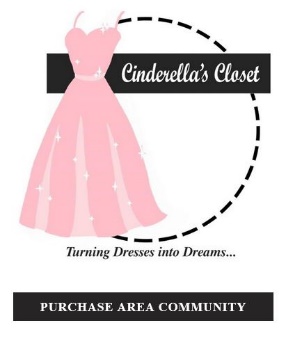 